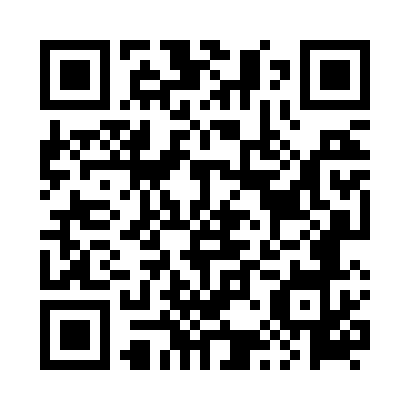 Prayer times for Kajetanowice, PolandWed 1 May 2024 - Fri 31 May 2024High Latitude Method: Angle Based RulePrayer Calculation Method: Muslim World LeagueAsar Calculation Method: HanafiPrayer times provided by https://www.salahtimes.comDateDayFajrSunriseDhuhrAsrMaghribIsha1Wed2:505:1512:395:468:0410:192Thu2:465:1312:395:478:0610:223Fri2:435:1112:395:488:0710:254Sat2:395:1012:395:498:0910:285Sun2:365:0812:395:498:1010:316Mon2:325:0612:395:508:1210:347Tue2:295:0512:395:518:1310:378Wed2:255:0312:395:528:1510:409Thu2:245:0112:385:538:1610:4410Fri2:235:0012:385:548:1810:4611Sat2:234:5812:385:558:2010:4612Sun2:224:5712:385:568:2110:4713Mon2:214:5512:385:578:2310:4814Tue2:214:5412:385:588:2410:4815Wed2:204:5212:385:598:2510:4916Thu2:204:5112:385:598:2710:5017Fri2:194:4912:386:008:2810:5018Sat2:184:4812:396:018:3010:5119Sun2:184:4712:396:028:3110:5220Mon2:184:4512:396:038:3310:5221Tue2:174:4412:396:038:3410:5322Wed2:174:4312:396:048:3510:5323Thu2:164:4212:396:058:3610:5424Fri2:164:4112:396:068:3810:5525Sat2:154:4012:396:078:3910:5526Sun2:154:3912:396:078:4010:5627Mon2:154:3812:396:088:4110:5628Tue2:144:3712:396:098:4310:5729Wed2:144:3612:406:098:4410:5830Thu2:144:3512:406:108:4510:5831Fri2:144:3412:406:118:4610:59